Name ____________________________ Date _______________________Chapter 7: A Revolutionary GenerationTrue/FalseIndicate whether the statement is true or false.____	1.	Few conflicts during the American Revolution were fought in South Carolina.A. TrueB. False____	2.	The British believed they could conquer Georgia and South Carolina because there were so many loyalists who lived in those colonies.A. TrueB. False____	3.	South Carolina’s second constitution was written as a result of the colonies declaring their independence.A. TrueB. False____	4.	The American colonies were well represented in the British Parliament.A. TrueB. False____	5.	The port of Boston was closed as punishment for the Boston Tea Party.A. TrueB. FalseMultiple ChoiceIdentify the choice that best completes the statement or answers the question.____	1.	What treaty called for a position of neutrality between the loyalists and the patriots in the Upcountry?____	2.	Who benefited from the Lowcountry’s having the largest number of members in the lower house of the legislature after the war?____	3.	Which statement BEST explains how the actions of Banastre Tarleton “inspired” the patriots?____	4.	What was the significance of the Battle at Cowpens?____	5.	What sacrifice did Henry Laurens make for the independence of the American colonies?Declaration of IndependenceWhen, in the Course of human events, it becomes necessary for one people to dissolve the political bands which have connected them with another, and to assume, among the Powers of the earth, the separate and equal station to which the Laws of Nature and of Nature’s God entitle them, a decent respect to the opinions of mankind requires that they should declare the causes which impel them to the separation.We hold these truths to be self-evident, that all men are created equal, that they are endowed by their Creator with certain inalienable Rights, that among these are Life, liberty, and the pursuit of Happiness. That to secure these rights, Governments are instituted among men, deriving their just powers from the consent of the governed. That whenever any Form of Government becomes destructive of these ends, it is the Right of the People to alter or abolish it and to institute new Government, laying its foundation on such principles and organizing its powers in such form, as to them shall seem most likely to effect their Safety and Happiness.____	6.	According to the first paragraph, what was the purpose of the Declaration of Independence?____	7.	According to the Declaration of Independence, how does government get its power?____	8.	According to the Declaration of Independence, when is it permissible for people to change the government?____	9.	What were the Townshend Acts?____	10.	What was the purpose of the Boston Tea Party?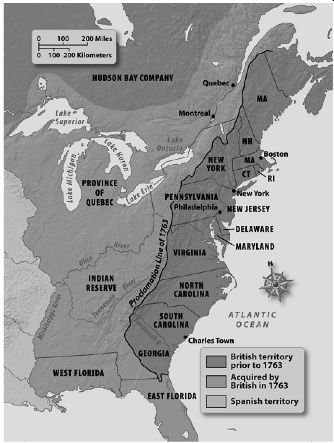 ____	11.	According to the map, what country controlled the land west of the Mississippi River?____	12.	According to the map, what land did the British acquire in 1763?____	13.	The most famous symbol of American defiance of British rule was____	14.	What was a major weakness of the Articles of Confederation?____	15.	What compromise settled the issue of how representation would be allocated in the national Congress?____	16.	After the ratification of the U.S. Constitution, why did South Carolinians in the Upcountry want a new state constitution for South Carolina?____	17.	Which statement BEST illustrates why the legislature was so powerful in South Carolina in 1790?CompletionComplete each statement.	1.	The Tea Act gave the ______________________________ a monopoly on the tea trade in the colonies.	2.	John Rutledge and Christopher Gadsden were two of South Carolina’s five representatives to the ______________________________.Essay	1.	Explain the provisions of the Intolerable Acts.  Why were they called “intolerable”?Chapter 7: A Revolutionary GenerationAnswer SectionTRUE/FALSE	1.	ANS:	FSouth Carolina became the most intensely fought over state in the Nation.PTS:	1	DIF:	Comprehension		REF:	Chapter 7 Section 3STA:	8-2.5	TOP:	American Revolution		2.	ANS:	T	PTS:	1	DIF:	Comprehension	REF:	Chapter 7 Section 3		STA:	8-2.5	TOP:	Pre-American Revolution	3.	ANS:	T	PTS:	1	DIF:	Comprehension	REF:	Chapter 7 Section 2		STA:	8-2.6	TOP:	South Carolina Constitution	4.	ANS:	FThe American colonies did not have representation in the British Parliament.PTS:	1	DIF:	Application	REF:	Chapter 7 Section 1	STA:	8-2.2	TOP:	Pre-American Revolution	5.	ANS:	T	PTS:	1	DIF:	Knowledge	REF:	Chapter 7 Section 2STA:	8-2.2	TOP:	Pre-American RevolutionMULTIPLE CHOICE	1.	ANS:	B	PTS:	1	DIF:	Knowledge	REF:	Chapter 7 Section 2STA:	8-2.5	TOP:	American Revolution		2.	ANS:	D	PTS:	1	DIF:	Analysis	REF:	Chapter 7 Section 4TOP:	South Carolina Constitution	3.	ANS:	B	PTS:	1	DIF:	Analysis	REF:	Chapter 7 Section 3STA:	8-2.4	TOP:	American Revolution		4.	ANS:	D	PTS:	1	DIF:	Comprehension	REF:	Chapter 7 Section 3		STA:	8-2.5	TOP:	American Revolution	5.	ANS:	B	PTS:	1	DIF:	Comprehension	REF:	Chapter 7 Section 4		STA:	8-2.4	TOP:	American Revolution	6.	ANS:	B	PTS:	1	DIF:	Comprehension	REF:	Chapter 7 Section 2		STA:	8-2.3	TOP:	American Revolution	7.	ANS:	D	PTS:	1	DIF:	Comprehension	REF:	Chapter 7 Section 2		STA:	8-2.3	TOP:	American Revolution	8.	ANS:	C	PTS:	1	DIF:	Comprehension	REF:	Chapter 7 Section 2		STA:	8-2.3	TOP:	American Revolution	9.	ANS:	A	PTS:	1	DIF:	Comprehension	REF:	Chapter 7 Section 1		STA:	8-2.2	TOP:	Pre-American Revolution	10.	ANS:	C	PTS:	1	DIF:	Comprehension	REF:	Chapter 7 Section 1		STA:	8-2.2	TOP:	Pre-American Revolution	11.	ANS:	C	PTS:	1	DIF:	Application	REF:	Chapter 7 Section 1STA:	8-2.1	TOP:	Pre-American Revolution	12.	ANS:	D	PTS:	1	DIF:	Application	REF:	Chapter 7 Section 1STA:	8-2.1	TOP:	Pre-American Revolution	13.	ANS:	C	PTS:	1	DIF:	Analysis	REF:	Chapter 7 Section 1TOP:	Post American Revolution	14.	ANS:	A	PTS:	1	DIF:	Comprehension	REF:	Chapter 7 Section 2		STA:	8-2.6	TOP:	Articles of Confederation	15.	ANS:	B	PTS:	1	DIF:	Application	REF:	Chapter 7 Section 4STA:	8-3.2	TOP:	U.S. Constitution		16.	ANS:	C	PTS:	1	DIF:	Analysis	REF:	Chapter 7 Section 4STA:	8-3.1	TOP:	South Carolina Constitution	17.	ANS:	B	PTS:	1	DIF:	Analysis	REF:	Chapter 7 Section 4STA:	8-2.6	TOP:	South Carolina ConstitutionCOMPLETION	1.	ANS:	East India CompanyPTS:	1	DIF:	Knowledge	REF:	Chapter 7 Section 1	STA:	8-2.2	TOP:	Pre-American Revolution	2.	ANS:	First Continental CongressPTS:	1	DIF:	Knowledge	REF:	Chapter 7 Section 1	STA:	8-2.4	TOP:	Pre-American RevolutionESSAY	1.	ANS:	Provisions-Port of Boston closed for shipping-changed the Massachusetts charter of government-restricted town meetings to one per yearAnswers will vary as to why they were called “intolerable”; however, they may say that they were harsh and severely punishing.PTS:	1	DIF:	Comprehension		REF:	Chapter 7 Section 1STA:	8-2.2	TOP:	Pre-American RevolutionA.the Treaty of AugustaB.the Treaty of Ninety-SixC.the Treaty of OrangeburgD.the Treaty of YorktownA.the farmersB.the loyalistsC.the manufacturersD.the patriotsA.Tarleton was a brave and courageous fighter.B.Tarleton was a cruel leader who slaughtered men without reason.C.Tarleton was an immigrant who came to America and became a successful businessman.D.Tarleton was a brilliant strategist whose plans were responsible for a number of important victories.A.It was the turning point of the war.B.The American forces won their first victory.C.It was the last major battle in South Carolina.D.Lord Cornwallis left South Carolina after the battle.A.He was killed in battle.B.He served 15 months in prison for his attempts to get aid for the colonies.C.He gave thousands of dollars of his own money to support colonial independence.D.He gave up his position in the Second Continental Congress to serve in the military.A.to declare the actual separation from Great BritainB.to declare the reasons to separate from Great BritainC.to show how the colonies had been disrespected by Great BritainD.to propose a policy of “separate but equal” treatment by Great BritainA.from the creatorB.from the governorC.from the kingD.from the peopleA.when the government needs moneyB.when the government has a new leaderC.when the government takes away rightsD.when the government becomes outdatedA.The British put taxes on imported goods such as tea and glass.B.The British put taxes on hotels and other lodging accommodations.C.The British put taxes on newspapers, magazines, and official licenses.D.The British put taxes on all goods not exported or imported on British ships.A.to protest the Intolerable ActsB.to protest the Sugar ActC.to protest the Tea ActD.to protest the Townshend ActsA.FranceB.Great BritainC.SpainD.United StatesA.all of CanadaB.the thirteen coloniesC.land between the Mississippi River and the Atlantic OceanD.land between the Proclamation Line and the Mississippi RiverA.passing the Townshend Act.B.the First Continental Congress.C.the Boston Tea Party.D.the boycott of British goods.A.The federal government had little power.B.The Articles of Confederation could be revised.C.The federal government represented all 13 states.D.The Articles of Confederation was not ratified by all the states.A.the Constitutional CompromiseB.the Great CompromiseC.the Missouri CompromiseD.the Three-Fifths CompromiseA.to locate the state capital in their section of the stateB.to change some of the provisions of the United States ConstitutionC.to gain equal representation in the South Carolina General AssemblyD.to make a state constitution that was better than the national constitutionA.The legislature made the laws for the state.B.The legislature chose almost all the state officials.C.The members of the legislature were chosen for life.D.The legislature was made up of the most powerful men in the state.